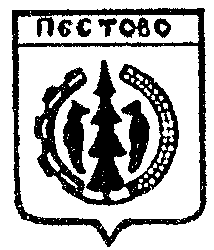 КОНТРОЛЬНО-СЧЕТНАЯ  ПАЛАТАПестовского муниципального районаул. Советская, д.10, г. Пестово,                                                                тел.: ( 816 69) 5-23-89Новгородская обл., Россия, 174510		                       E-mail: Pestovo.schet-palata@yandex.ruЗаключение на годовой отчет об исполнении бюджета Быковского сельского поселения за 2022 год по результатам внешней проверки годовой бюджетной отчетности.Основание для проведения проверки: статья 264.4 Бюджетного кодекса Российской Федерации, Решение Думы Пестовского муниципального района от 20.03.2012  № 137  «Об утверждении Положения «О Контрольно-счетной палате Пестовского муниципального района»,  Соглашение о передаче полномочий по осуществлению внешнего муниципального финансового контроля  № 144 от 30.12.2022 года между Советом депутатов Быковского сельского поселения, Думой Пестовского муниципального района и Контрольно-счетной палатой Пестовского муниципального района, план работы Контрольно-счетной палаты  Пестовского муниципального района на 2023 год. Цель проверки: соответствие годового отчета об исполнении бюджета Администрации Быковского сельского поселения требованиям бюджетного законодательства и Инструкции «О порядке составления и представления годовой, квартальной и месячной отчетности об исполнении бюджетов бюджетной системы Российской Федерации», утвержденной приказом Министерства финансов РФ от 28.12.2010  № 191н;установление полноты и достоверности отчета об исполнении бюджета Быковского сельского поселения, а также установление соответствия фактического исполнения бюджета его плановым назначениям, утвержденным решениями Совета депутатов Быковского сельского поселения.Предмет  проверки: отчет об исполнении бюджета Администрации Быковского сельского поселения за 2022 год.Срок проведения проверки:  с 24 апреля по 27 апреля 2023 года.Перечень законодательных и других нормативных правовых актов:Бюджетный кодекс Российской Федерации;Федеральный закон от 06.12.2011 № 402-ФЗ «О бухгалтерском учете»;Инструкция по бюджетному учету, утвержденная приказом Минфина России от 06.12.2010 № 162н (с изменениями и дополнениями);Инструкция о порядке составления и представления годовой, квартальной и месячной отчетности об исполнении бюджетов бюджетной системы Российской Федерации, утвержденная приказом Минфина России от 28.12.2010  № 191н (далее – Инструкция №191н);Решение Совета депутатов Быковского сельского поселения от 28.12.2021 № 63  «О бюджете поселения  на 2022 год и  плановый период 2023-2024 годов» (с изменениями от 25.10.2022 № 95) (далее решение о бюджете поселения на 2022-2024 годы).Для проведения внешней проверки годовой отчетности Администрацией поселения представлены: Сводная справка по операциям со средствами бюджета на 01 января 2023 года (ф.0531857), Справка о  свободном остатке средств бюджета за 31 декабря 2022 года (ф.0531859. Главная книга (ф.0504072) Администрацией  поселения к проверке не представлена.Общие сведенияСогласно представленным сведениям (форма 0503160 - пояснительная записка) Быковское сельское поселение - это муниципальное образование, статус которого установлен областным законом  от  22.12.2004 года №369-ОЗ «Об установлении границ  муниципальных образований, входящих в состав территории Пестовского муниципального района, наделении их статусом городского и сельских поселений и определении  административных центров». Исполнительно-распорядительным органом  местного самоуправления  Быковского сельского поселения является Администрация Быковского сельского поселения, структуру которой составляют Глава Администрации Быковского сельского поселения и должностные лица Администрации Быковского сельского поселения. Администрация Быковского сельского поселения обладает правами юридического лица, в своей деятельности руководствуется  Конституцией Российской Федерации,  федеральными и областными законами, Уставом, нормативно-правовыми актами органов местного самоуправления и Положением об Администрации Быковского сельского поселения. Вид деятельности: решение вопросов местного значения, предусмотренных  законом от 06.10.2003 года № 131 «Об общих принципах организации местного самоуправления в Российской Федерации». К полномочиям Администрации Быковского сельского поселения относится: разработка проекта  местного бюджета, обеспечение его исполнения, осуществление  в пределах своей компетенции муниципального финансового и земельного контроля, разработка и организация реализации концепций, планов и программ развития Быковского сельского поселения, управление муниципальной собственностью, контроль над использованием территорий и инфраструктуры поселения.Быковское сельское поселение имеет собственный бюджет (местный бюджет). Бюджет Быковского сельского поселения разрабатывается и утверждается  в форме решения Совета депутатов Быковского сельского поселения. Анализ составления и представления бюджетной отчетностиОтчет об исполнении бюджета поселения за 2022 год представлен в Контрольно-счетную палату в срок, установленный статьей 264.4. Бюджетного Кодекса Российской Федерации.Состав бюджетной отчетности об исполнении бюджета определен статьей 264.1 Бюджетного кодекса Российской Федерации и включает в себя:отчет об исполнении бюджета баланс исполнения бюджета отчет о финансовых результатах деятельностиотчет о движении денежных средствпояснительную запискуОбъем бюджетной отчетности за 2022 год  определен пунктом 11.2  Инструкции №191н. В целом бюджетная отчетность  Администрации Быковского сельского поселения за 2022 год  сформирована и представлена по формам в соответствии с данной Инструкцией на бумажном носителе в сброшюрованном и пронумерованном виде с оглавлением.Формы представленной бюджетной отчетности подписаны руководителем (главой поселения) и главным бухгалтером  Администрации поселения, что соответствует пункту 6  Инструкции  №191н. В соответствии с пунктом 9 Инструкции  №191н  отчетность составлена нарастающим итогом с начала года в рублях с точностью до второго десятичного знака после запятой. Согласно пункту 8 Инструкции №191н, если по бюджетному учету показатель имеет отрицательное значение, то в бюджетной отчетности данный показатель отражен со знаком «минус».В соответствии с Приказом Министерства финансов РФ от 13.06.1995 № 49 «Об утверждении Методических указаний по инвентаризации имущества и финансовых обязательств» и пункта 7 Инструкции № 191н перед составлением годовой бухгалтерской отчетности  инвентаризации подлежит все имущество и обязательства.  По информации пояснительной записки (ф.0503160) перед составлением годовой бухгалтерской отчетности  на основании распоряжения главы поселения от 29.11.2022 № 96-рг проведена инвентаризация  основных средств, расхождений не выявлено.          Отчет об исполнении бюджета (ф.0503117) - содержит показатели, характеризующие выполнение годовых утвержденных назначений на 2022 год по доходам, расходам и источникам финансирования дефицита бюджета сельского поселения. Объем утверждённых бюджетных назначений, отражённый по графе 4 раздела «Доходы бюджета» в сумме 6967,6 тыс. рублей соответствует годовому объёму доходов, утверждённому решением о бюджете поселения на 2022-2024 годы. Утвержденные бюджетные назначения, отражённые по графе 4 раздела «Расходы бюджета» в сумме 7437,8 тыс. рублей, соответствуют годовому объёму расходов, утверждённому решением о бюджете поселения на 2022-2024 годы  и  объему бюджетных ассигнований по сводной бюджетной росписи на 30.12.2022 года. Показатели по графе 5 «Исполнено» по разделу «Доходы бюджета»  в объеме 7044,7 тыс. рублей и разделу «Расходы бюджета» в объеме 6772,9 тыс. рублей соответствуют данным по доходам и расходам, отраженным в «Сводной справке по операциям со средствами бюджета на 01 января 2023 года».Баланс исполнения бюджета (ф. 0503120) сформирован по состоянию на 01 января 2023 года и отражает сведения об активах, обязательствах и финансовом результате в части бюджетной деятельности. Средства во временном распоряжении и финансовые вложения отсутствуют.  Показатели графы баланса «на конец отчетного периода» указаны с учетом проведенных при завершении финансового года заключительных оборотов по счетам бюджетного учета. Данные вступительного Баланса на 01.01.2022 года  соответствуют данным заключительного Баланса  на 31.12. 2021года.Согласно данным баланса на 01.01.2023 года, нефинансовые активы в части бюджетной деятельности не изменились и составили  183760,5 тыс. рублей, в том числе: непроизведенные активы, стоимость которых составляет 215,4 тыс. рублей (на уровне 2021 года); нефинансовые активы имущества казны в размере 183545,1 тыс. рублей (на уровне 2021 года); остаточная стоимость основных средств на конец года отсутствует.Данные об остатках основных средств, непроизведенных активов на начало и конец отчетного года, отраженные в сведениях о движении нефинансовых активов (ф.0503168) соответствуют показателям баланса, отражающим стоимость основных средств, непроизведенных активов и информации в пояснительной записке (ф.0503160).  Показатели II раздела баланса «Финансовые активы» увеличились за 2022 год на 292,9 тыс. рублей и по состоянию на 01.01.2023 года  составили 1724,9  тыс. рублей, в том числе:- средства на счетах бюджета в органе Федерального казначейства  – 742,0 тыс. рублей, что соответствует остатку средств на конец дня  31.12.2022 года по Справке о свободном остатке средств бюджета;- дебиторская задолженность по доходам – 982,6 тыс. рублей, в том числе просроченная  задолженность 971,5 тыс. рублей, что  соответствует данным «Сведений по дебиторской и кредиторской задолженности» (ф. 0503169). По  данным III раздела баланса «Обязательства» и показателям формы 0503169  кредиторская задолженность по состоянию на 01.01.2023 года  составляет 90,5 тыс. рублей, в том числе кредиторская задолженность по доходам  – 90,5 тыс. рублей (уменьшение с уровнем на начало года в 1,6 раза), кредиторская задолженность по выплатам отсутствует.  В соответствии с представленными  Сведениями ф.0503169 просроченной кредиторской (нереальной к взысканию) задолженности нет. Причины образования дебиторской и кредиторской задолженности по доходам в пояснительной записке (ф.0503160) не изложены.Раздел IV баланса содержит сведения о финансовом результате по бюджетной деятельности, размер которого на 01 января 2022 года составил 185394,8 тыс. рублей. Отчёт о финансовых результатах деятельности (ф.0503121) содержит данные о финансовых результатах  бюджетной деятельности   поселения по состоянию на 01.01.2023 года.Согласно представленному отчету доходы поселения за отчетный период составили 7120,4 тыс. рублей, в том числе налоговые доходы – 2023,6 тыс. рублей или 28,4% в общей сумме доходов, доходы от собственности – 11,7 тыс. рублей (0,2%), доходы от штрафных санкций за нарушение законодательства о закупках-7,7 тыс. рублей (0,1%). безвозмездные поступления от бюджетов – 5086,0 тыс. рублей (71,4%), доходы от операций с активами -8,6 со знаком «минус» (-0,1%).  Расходы  поселения составили 6772,9 тыс. рублей, из них  оплата труда  и начисления – 2961,9 тыс. рублей (43,8% от общей суммы расходов), оплата работ, услуг – 2976,5 тыс. рублей (44,0%),  безвозмездные перечисления бюджетам – 42,3 тыс. рублей (0,6%), социальное обеспечение – 259,9 тыс. рублей (3,8%), расходы по операциям с активами – 496,9 тыс. рублей (7,3%),  прочие расходы  – в размере  35,4 тыс. рублей (0,5%). Чистый операционный результат сложился в размере 347,5 тыс.  рублей за счет операций с финансовыми активами и обязательствами в размере 347,5 тыс. рублей.Справка по заключению счетов бюджетного учета отчетного финансового года (ф.0503110) отражает обороты по счетам бюджетного учета, подлежащим закрытию по завершении отчетного финансового года и сформирована в разрезе бюджетной деятельности. В форме отражается финансовый результат в сумме сформированных оборотов по состоянию на 01.01.2023 до проведения заключительных операций и соответствует сумме отраженной в отчете о финансовых результатах деятельности (ф.0503121) по строке «Доходы» в сумме 7120,4 тыс. рублей, по строке «Расходы» в сумме 6772,9 тыс. рублей.Отчет  о движении денежных средств (ф.0503123) сформирован в разрезе кодов статей (подстатей) КОСГУ и содержит обобщающие данные о движении денежных средств. При сверке с отчетом об исполнении бюджета (ф. 0503117)  установлено соблюдение контрольных соотношений.          Пояснительная записка (ф.0503160) составлена в разрезе  разделов с приложением таблиц и форм по состоянию на 01 января 2023 года.При  проведении анализа представленной формы 0503160 установлено:     - в разделе 5 "Прочие вопросы деятельности субъекта бюджетной отчетности" наименования и информация граф 3 и 4 таблицы №4 «Сведения об основных положениях учетной политики» не соответствуют по форме.          В соответствии с пунктом 8 Инструкции № 191н формы бюджетной отчетности, которые не  имеют числового значения, Администрацией поселения не составлялись, перечень данных форм бюджетной отчетности отражен в пояснительной  записке к годовому отчету. Общие итоги исполнения бюджета поселения, в том числе изменение бюджетных показателей в ходе его исполненияРешением Совета депутатов Быковского сельского поселения от 28.12.2021 № 63  «О  бюджете поселения  на 2022 год и  плановый период 2023-2024 годов» первоначальные бюджетные назначения на 2022 год были утверждены:- по доходам – в сумме 6420,0 тыс. рублей;- по расходам – в сумме  6420,0 тыс. рублей.Дефицит бюджета  сельского поселения не прогнозировался. Основные характеристики бюджета, содержащиеся в решении о бюджете, соответствуют статье 184.1 БК РФ. В ходе исполнения в бюджет поселения вносились корректировки, с учётом которых окончательно был утверждён бюджет с общим объёмом годовых назначений доходной части в сумме 6967,6 тыс. рублей, расходной части в сумме 7437,8 тыс. рублей и дефицитом в размере 470,2 тыс. рублей.  При этом доходная часть бюджета поселения увеличилась  на  547,6 тыс. рублей (+ 1,1%),  расходная часть увеличилась на 1017,8 тыс. рублей (+15,8%).  Бюджет поселения за 2022 год согласно представленному Отчету исполнен к уточненному бюджету по доходам на  101,1 %, по расходам на 91,06% и с профицитом  в размере 271,8 тыс. рублей. Доходы бюджета поселения       Согласно представленному проекту решения доходная часть бюджета  Быковского сельского поселения за отчётный период исполнена в объеме  7044,7 тыс. рублей или 101,1% от плановых назначений, что подтверждено сведениями об исполнении бюджета (ф.0503164). Указанный процент исполнения доходной части бюджета поселения сложился в основном за счет перевыполнения  плана по налогу на имущество физических лиц (120,2%), НДФЛ (116,3%), акцизам (115,4%) и выполнения плана по безвозмездным поступлениям (100,0%).           Анализ доходов Быковского сельского поселения за 2022 год приведен в таблице:       Основным источником поступлений в бюджет поселения стали безвозмездные поступления – 72,2% всех доходов (5086,0 тыс. рублей). Удельный вес собственных доходов поселения составляет 27,8%, в том числе налоговые доходы – 27,5% всех доходов бюджета или 1939,2 тыс. рублей, неналоговые доходы  - 0,3% или 19,5 тыс. рублей. В структуре налоговых доходов поселения наибольший удельный вес составляют  доходы  по  земельному налогу (35,5%), по  налогу на доходы физических лиц (31,8%), доходы от уплаты акцизов (26,3%).Налоговые доходы за 2022 год исполнены на 103,5% и составили 1939,2 тыс. рублей, что выше уровня 2021 года на 336,5 тыс.рублей (+21,0%).За  отчетный период плановые назначения выполнены: по доходам от уплаты акцизов на 115,4%  в объеме 510,3 тыс. рублей с увеличением к уровню 2021 года на 77,4 тыс. рублей (+ 17,9 %); по НДФЛ на 116,3% в объеме  617,4 тыс. рублей с увеличением к уровню 2021 года на 109,4 тыс. рублей (+21,5 %); доходы по налогу на имущество на 120,2 % в объеме  123,8 тыс. рублей с увеличением к уровню 2021 года на 15,6 тыс. рублей(+14,4%). План по земельному налогу исполнен на 86,3% или в объеме 687,7 тыс. рублей, при этом к уровню 2021 года отмечается увеличение поступления налога на 134,5 тыс. рублей (+21,3%). Плановые назначения по государственной пошлине не исполнены. Причины невыполнения плана по земельному налогу и госпошлине в пояснительной записке к проекту исполнения бюджета не отражены.Неналоговые доходы бюджета поселения в виде арендной платы за землю  в 2022 году получены в объеме 11,8 тыс. рублей, что выше плановых показателей на 4,5 тыс. рублей. Общий объем безвозмездных поступлений в бюджет поселения  составил  5086,0 тыс. рублей или 100,0% от плана (увеличение к уровню 2021 года на 790,5 тыс. рублей (+18,4%). В течение года план по безвозмездным поступлениям корректировался и был увеличен на 547,6 тыс. рублей. За отчетный период были получены дотации на выравнивание бюджетной обеспеченности в объеме  2998,7 тыс. рублей, субсидии -1507,9 тыс. рублей, субвенции -195,5 тыс. рублей, иные межбюджетные трансферты- 383,9 тыс. рублей. Субсидии  были направлены: на формирование дорожного фонда в объеме 1192,0 тыс. рублей, на реализацию общественно значимых проектов по благоустройству сельских территорий Новгородской области -165,9 тыс. рублей,  на поддержку реализации проектов территориальных общественных самоуправлений- 150,0 тыс. рублей. Субвенции были направлены на осуществление первичного воинского учета – 128,3 тыс. рублей, на выполнение передаваемых полномочий субъектов Российской Федерации – 67,2 тыс. рублей. Прочие межбюджетные трансферты направлены на  частичную компенсацию дополнительных расходов на повышение оплаты труда работников бюджетной сферы на 2022 год в размере 149,5 тыс. рублей, на осуществление социально-значимых расходов – 144,0 тыс. рублей, на организацию работ, связанных с предотвращением влияния ухудшения экономической ситуации на развитие отраслей экономики- 90,4 тыс. рублей.                           Расходы бюджета поселенияСогласно представленному проекту решения расходная часть бюджета Быковского сельского поселения в 2022 году исполнена в объеме 6772,9 тыс. рублей или на 91,06% от плановых назначений, что подтверждено сведениями об исполнении бюджета (ф.0503164). Исполненные расходы к уровню 2021 года увеличились на 456,4 тыс. рублей (+7,2%), в основном за счет  увеличения расходов по разделам «Жилищно-коммунальное хозяйство» и «Общегосударственные вопросы».В структуре расходов наибольший удельный вес занимают расходы на общегосударственные вопросы -49,8 %, национальную экономику-24,0%, жилищно-коммунальное хозяйство-20,2 %.Распределение расходов бюджета по направлениям в 2022 году отражено в таблице:                                                      Бюджетные назначения в полном объеме исполнены по разделам: «Национальная оборона», «Образование», «Культура и кинематография», «Физическая культура и спорт». Уровень исполнения утвержденных бюджетных назначений в интервале от 82,5 % до 99,4% сложился по разделам: «Жилищно-коммунальное хозяйство (82,5%).  «Национальная экономика» (86,8%), «Общегосударственные расходы» (97,1%), «Социальная политика» (99,4%). Расходы по разделу «Национальная безопасность и правоохранительная деятельность» не проводились, бюджетные назначения не исполнены.В соответствии со статьей 81 Бюджетного кодекса Российской Федерации с соблюдением ограничений (не более 3%)   в составе расходов бюджета на 2021 год был утвержден резервный фонд Администрации поселения в сумме 5,0 тыс. рублей (0,06 % общего объема расходов). Фактически в проверяемом периоде расходования средств резервного фонда не было.В исполнении требований пункта 5 статьи 179.4 Бюджетного кодекса Российской Федерации общий объем ассигнований дорожного фонда утвержден решением о бюджете поселения на 2022год в размере 1871,4 тыс. рублей, включая прогнозируемые акцизы - 442,3 тыс. рублей, субсидию на формирование дорожного фонда -1192,0 тыс. рублей, неиспользованный остаток 2021 года -237,1 тыс. рублей. Исполнение бюджетных ассигнований дорожного фонда  за 2022 год составило 1624,7 тыс. рублей или 86,8 % (оплата работ по факту).В отчетном году Администрация поселения являлась ответственным исполнителем 8 муниципальных программ. Расходование средств бюджета поселения осуществлено в рамках 5 муниципальных программ общим объемом 7099,9 тыс. рублей с исполнением на 91,1 % (6470,6 тыс. рублей). В разрезе муниципальных программ выполнение  варьируется от  79,8 % до 100,0%. Расходные обязательства по муниципальным программам "Обеспечение первичных мер пожарной безопасности на территории Быковского сельского поселения на 2015-2024 годы", «Информатизация Быковского сельского поселения на 2020-2024 годы» и «Развитие малого и среднего предпринимательства на территории Быковского сельского поселения на 2021-2025 годы» не осуществлялись. Расходы по непрограммным направлениям деятельности исполнены  в объеме 302,2 тыс. рублей или на 97,9 % от плановых назначений. Администрация поселения в отчетном периоде не участвовала в мероприятиях реализации региональных программ в рамках национальных проектов.Выводы и предложения:Предоставленная для внешней проверки годовая бухгалтерская отчётность достоверно отражает финансовое положение Быковского сельского поселения на 01.01.2023 года и результаты финансово-хозяйственной деятельности  за период с 01.01.2022 года по 31.12.2022 года соответствуют требованиям законодательства РФ, применимого в части подготовки годового бухгалтерского отчёта и отчета  об исполнении бюджета поселения.Выявленные в ходе внешней проверки нарушения не повлияли на достоверность отчета об исполнении бюджета поселения.        Контрольно-счетная палата рекомендует проект решения  Совета депутатов Быковского сельского поселения «Об исполнении бюджета Быковского сельского поселения за 2022 год» к утверждению с учётом изложенных в настоящем заключении замечаний и предложений.АудиторКонтрольно-счетной палаты:	                                                         Е.Г.Рыцарева		   Ознакомлены:  Глава Быковского сельского поселения:                                       Н.А. АлфероваГлавный бухгалтер:                                                                       М.Г. Шентякова	Наименование показателейУтверждено решением о бюджете (первоначально)тыс. рублейУточненный план (изменениями)тыс. рублейИсполнениетыс. рублейПроцент исполнения к уточненному бюджетуДоходы6420,06967,67044,7101,1Расходы6420,07437,86772,991,06Дефицит (-) Профицит (+)0,0-470,2+271,8хВид доходовИсполнение  2021 годтыс. рублей2022 год, тыс. рублей2022 год, тыс. рублейСтруктура%Процент исполнения,%Процент исполнения,%Вид доходовИсполнение  2021 годтыс. рублейУточненный планИсполнениеСтруктура%Процент исполнения,%Процент исполнения,%Вид доходовИсполнение  2021 годтыс. рублейУточненный планИсполнениеСтруктура%к планук 2021г.Налог на доходы физических лиц508,0531,0617,48,8116,3121,5Налог на доходы физических лиц508,0531,0617,48,8Налог на товары, работы, услуги (акцизы)432,9442,3510,37,2115,4117,9Налог на имущество физических лиц108,2103,0123,81,7120,2114,4Земельный налог553,2797,0687,79,886,3124,3Госпошлина0,41,00,00,00,00,0 Итого налоговые доходы 1602,71874,31939,227,5103,5121,0Доходы от арендной платы за землю129,77,311,80,2161,69,1Платежи в целях возмещения убытков, причиненных уклонением от заключения муниципального контракта--7,70,1--Итого неналоговые доходы129,77,319,50,3267,115,0Итого безвозмездных поступлений4295,55086,05086,072,2100,0118,4ВСЕГО ДОХОДЫ :6028,06967,67044,7100,0101,1116,9Наименование показателяИсполнение за 2021 год, тыс. рублейРасходы бюджета, тыс. рублейРасходы бюджета, тыс. рублейИсполнение,%Исполнение,%Удельный вес в общей сумме расходов, %Наименование показателяИсполнение за 2021 год, тыс. рублейУтверждено  по бюджетуИсполнено к планук 2021 годуУдельный вес в общей сумме расходов, %Общегосударственные вопросы 3101,23473,73372,897,1108,749,8Национальная оборона 116,0128,3128,3100,0110,61,9Национальная безопасность и правоохранительная деятельность 5,023,30,00,00,00,0Национальная экономика 1638,81872,41624,786,899,124,0Жилищно-коммунальное хозяйство 1162,01663,21371,782,5118,020,2Образование 19,811,011,0100,055,60,2Культура, кинематография2,01,01,0100,050,00,0Социальная политика268,2261,4259,999,496,93,8Физическая культура и спорт 3,53,53,5100,0100,00,1ВСЕГО РАСХОДОВ:6316,57437,86772,991,06107,2100,0